Figure S1: Study diagram 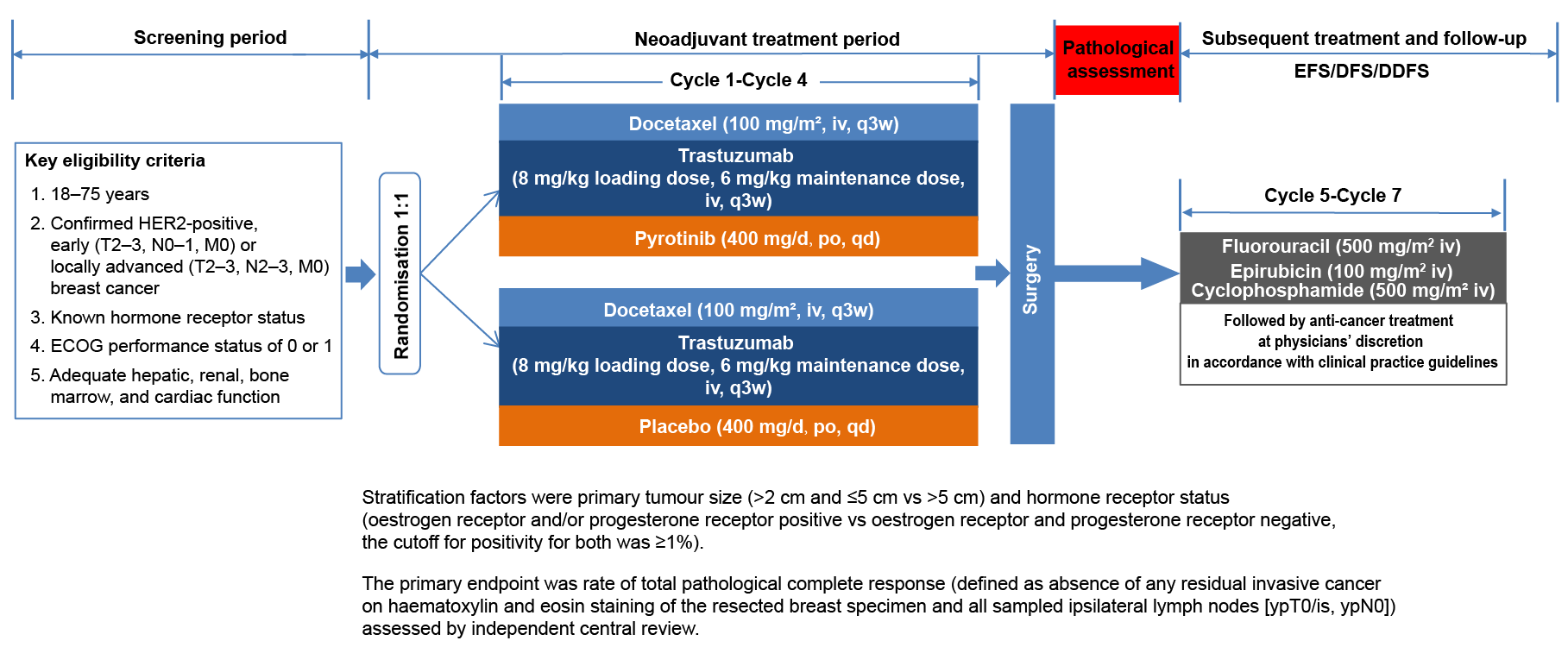 EFS=event-free survival; DFS=disease-free survival; DDFS=distant disease-free survival; ECOG=Eastern Cooperative Oncology Group; HER2=human epidermal growth factor receptor 2; q3w=every 3 weeks; qd=every day. Figure S2: Incidence of grade 3 diarrhea during neoadjuvant treatment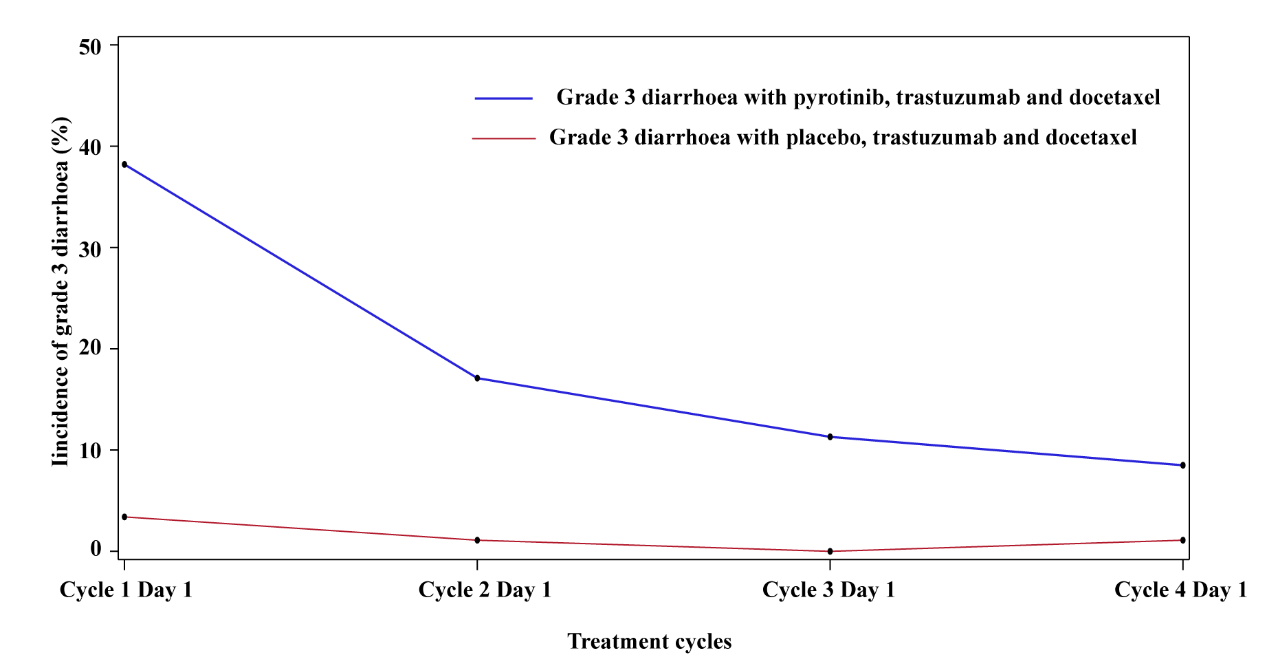 Table S1: Clinical responses following neoadjuvant treatment assessed by local investigator per RECIST v1.1*Patient had no measurable target lesions at baseline. †Patients who did not have a tumour response evaluation at post-baseline. Objective response rate was defined as the proportion of patients achieving a complete response or partial response as the best tumour response during the neoadjuvant period. No confirmation was required for objective response.Table S2: Exposure of the individual components of study treatmentTable S3: Serious adverse events during neoadjuvant therapy Table S4: Summary of data on diarrhea during neoadjuvant treatmentTable S5: Characteristics of diarrhea before and after proactive management PDM=proactive diarrhea managementTable S6: Overview of neutropenia, febrile neutropenia, and decreased white blood cell count during neoadjuvant treatment period*The denominator indicates number of patients with mecapegfilgrastim for prophylaxis use in this cycle. Supplementary MethodsThis study included one interim analysis and a final analysis. The prespecified interim analysis was planned to be done by an independent statistics team from KNOWLANDS MedPharm Consulting (Shanghai, China) when pathological responses were available for 158 patients, with a futility boundary calculated using Lan-DeMets spending function with O’Brien-Fleming flavor-LD. The treatment assignment and interim analysis results would remain blinded to sponsor teams. After reviewing the interim analysis results, the independent data monitoring committee would recommend early stopping for futility, trial continuation as planned, or trial continuation with an increase in sample size, based on the conditional power. If the conditional power obtained in the interim analysis was less than 9.1%, the study would be terminated early. If the conditional power was 30% to 80%, the study would continue with adjusted sample size. The maximum sample size allowed in this study was 1.5 times the originally planned sample size, and the power should be no more than 90% after adjustment. Pyrotinib, trastuzumab, and docetaxel (n=178)Placebo, trastuzumab, and docetaxel (n=177)Best overall response, n (%)Best overall response, n (%)Best overall response, n (%)Complete response28 (15.7%)11 (6.2%)Partial response 135 (75.8%)134 (75.7%)Stable disease7 (3.9%)27 (15.3%)Progressive disease01 (0.6%)Not evaluable*4 (2.2%)4 (2.3%)No assessable†4 (2.2%)0Objective response rateObjective response rateObjective response raten (%; 95% CI)163 (91.6%; 86.6–94.8)145 (81.9%; 75.6–86.9)Between-group difference, % (95% CI)9.7% (2.7–16.6)9.7% (2.7–16.6)Pyrotinib, trastuzumab, and docetaxel(n=178)Placebo, trastuzumab, and docetaxel(n=177)Pyrotinib/placeboPyrotinib/placeboPyrotinib/placeboTreatment duration, weeksMedian (range)12.3 (1–15)12.1 (0–15)Number of cyclesMedian (range)4 (1–4)4 (1–4)Number of administration interruptionNumber of patients, n (%)94 (52.8%)21 (11.9%)Median (range)2 (1.0–8.0)1 (1.0–2.0)Number of administration modificationsNumber of patients, n (%)48 (27.0%)3 (1.7%)Median (range)1 (1.0–2.0)1 (1.0–1.0)Cumulative dose, mgMean (SD)30448.5 (7404.9)33831.0 (3366.7)Median (range)33200 (2800–41200)33600 (800–42400)TrastuzumabTrastuzumabTrastuzumabNumber of cyclesMedian (range)4 (1–4)4 (1–4)Number of infusion delayNumber of patients, n (%)29 (16.3%)14 (7.9%)Median (range)1 (1.0–2.0)1 (1.0–2.0)Cumulative dose, mgMean (SD)1514.4 (333.7)1586.8 (268.4)Median (range)1534 (400–2652)1560 (464–2300)DocetaxelDocetaxelDocetaxelNumber of cyclesMedian (range)4 (1–4)4 (1–4)Number of infusion delayNumber of patients, n (%)29 (16.3%)14 (7.9%)Median (range)1 (1.0–2.0)1 (1.0–2.0)Number of infusion modificationsNumber of patients, n (%)9 (5.1%)2 (1.1%)Median (range)1 (1.0–1.0)1 (1.0–1.0)Cumulative dose, mgMean (SD)613.8 (115.3)639.3 (75.5)Median (range)637 (146–800)640 (162–772)Pyrotinib, trastuzumab, and docetaxel (n=178)Pyrotinib, trastuzumab, and docetaxel (n=178)Pyrotinib, trastuzumab, and docetaxel (n=178)Placebo, trastuzumab, and docetaxel (n=177)Placebo, trastuzumab, and docetaxel (n=177)Placebo, trastuzumab, and docetaxel (n=177)Any gradeGrade 3Grade 4Any gradeGrade 3Grade 4Any serious adverse event, n (%)26 (14.6%)14 (7.9%)5 (2.8%)12 (6.8%)8 (4.5%)0Pneumonitis4 (2.2%)3 (1.7%)0000Hypokalemia4 (2.2%)2 (1.1%)2 (1.1%)000Alanine aminotransferase increased4 (2.2%)2 (1.1%)01 (0.6%)1 (0.6%)0Aspartate aminotransferase increased3 (1.7%)2 (1.1%)01 (0.6%)00Pyrexia3 (1.7%)1 (0.6%)0000Vomiting2 (1.1%)1 (0.6%)01 (0.6%)1 (0.6%)0Diarrhea2 (1.1%)00000Hemorrhoids1 (0.6%)1 (0.6%)01 (0.6%)1 (0.6%)0Febrile neutropenia1 (0.6%)1 (0.6%)01 (0.6%)1 (0.6%)0White blood cell count decreased1 (0.6%)1 (0.6%)0000Pancreatitis1 (0.6%)1 (0.6%)0000Appendicitis1 (0.6%)1 (0.6%)0000Anemia1 (0.6%)1 (0.6%)0000Hypotension1 (0.6%)1 (0.6%)0000Syncope1 (0.6%)1 (0.6%)0000Platelet count decreased1 (0.6%)01 (0.6%)000Bone marrow failure1 (0.6%)01 (0.6%)000Liver injury1 (0.6%)01 (0.6%)000Venous thrombosis limb1 (0.6%)001 (0.6%)00Decreased appetite1 (0.6%)00000Urinary tract infection1 (0.6%)00000Postoperative wound infection1 (0.6%)00000Cholecystitis1 (0.6%)00000Muscle twitching1 (0.6%)00000Pneumonia0002 (1.1%)1 (0.6%)0Abdominal pain0001 (0.6%)1 (0.6%)0Device related infection0001 (0.6%)1 (0.6%)0Postoperative wound complication0001 (0.6%)1 (0.6%)0Influenza like illness0001 (0.6%)00Palpitations0001 (0.6%)00Pyrotinib, trastuzumab, and docetaxel(n=178)Placebo, trastuzumab, and docetaxel(n=177)Diarrhea incidence n (%)Diarrhea incidence n (%)Diarrhea incidence n (%)All grades178 (100.0%)93 (52.5%)Grade 119 (10.7%)60 (33.9%)Grade 280 (44.9%)24 (13.6%)Grade 379 (44.4%)9 (5.1%)Cycle 168 (38.2%)6 (3.4%)Cycle 229 (16.3%)2 (1.1%)Cycle 319 (10.7%)0Cycle 414 (7.9%)2 (1.1%)Grade 4 or 500Median time from first dose to onset (IQR), daysMedian time from first dose to onset (IQR), daysMedian time from first dose to onset (IQR), daysAll grades3 (2–5)7 (4–16)Grade 39 (5–12)16 (7–23)Median duration per diarrhea episodey (IQR), daysMedian duration per diarrhea episodey (IQR), daysMedian duration per diarrhea episodey (IQR), daysAll grades3 (2–7)2 (1–4)Grade 32 (2–3)2 (1–2)Having diarrhea more than 3 times, n (%)Having diarrhea more than 3 times, n (%)Having diarrhea more than 3 times, n (%)All grades149 (83.7%)26 (14.7%)Grade 315 (8.4%)0Median cumulative duration (IQR), daysMedian cumulative duration (IQR), daysMedian cumulative duration (IQR), daysGrade 35 (2–8)2 (1–2)Median time since the first onset to recovery (IQR), daysMedian time since the first onset to recovery (IQR), daysMedian time since the first onset to recovery (IQR), daysAll grades5 (2–12)2 (2–4)Treatment or dose modification for pyrotinib or placebo due to diarrhea, n (%)Treatment or dose modification for pyrotinib or placebo due to diarrhea, n (%)Treatment or dose modification for pyrotinib or placebo due to diarrhea, n (%)Treatment interruption66 (37.1%)4 (2.3%)Dose reduction after treatment interruption26 (14.6%)0Dose reduction5 (2.8%)0Treatment discontinuation1 (0.6%)0Before the implementation of PDMBefore the implementation of PDMAfter the implementation of PDMAfter the implementation of PDMPyrotinib, trastuzumab, and docetaxel (n=106)Placebo, trastuzumab, and docetaxel (n=106)Pyrotinib, trastuzumab, and docetaxel (n=72)Placebo, trastuzumab, and docetaxel (n=71)Diarrhea incidence, n (%)Diarrhea incidence, n (%)Diarrhea incidence, n (%)Diarrhea incidence, n (%)Diarrhea incidence, n (%)All grades106 (100.0%)57 (53.8%)72 (100.0%)36 (50.7%)Grade 112 (11.3%)32 (30.2%)7 (9.7%)28 (39.4%)Grade 241 (38.7%)18 (17.0%)39 (54.2%)6 (8.5%)Grade 353 (50.0%)7 (6.6%)26 (36.1%)2 (2.8%)Cycle 147 (44.3%)4 (3.8%)21 (29.2%)2 (2.8%)Cycle 222 (21.8%)2 (1.9%)7 (10.1%)0Cycle 314 (14.1%)05 (7.2%)0Cycle 411 (11.1%)2 (1.9%)3 (4.5%)0Grade 4 or 50000Median time to the first onset (IQR), days Median time to the first onset (IQR), days Median time to the first onset (IQR), days Median time to the first onset (IQR), days Median time to the first onset (IQR), days All grades4 (2–5)7 (4–28)3 (2–4)6 (5–12)Grade 39 (5–11)16 (7–24)9 (6–12)11 (6–16)Median duration per diarrhea episode (IQR), days Median duration per diarrhea episode (IQR), days Median duration per diarrhea episode (IQR), days Median duration per diarrhea episode (IQR), days Median duration per diarrhea episode (IQR), days All grades4 (2–9)2 (2–4)2 (1–5)2 (1–3)Grade 32 (2–3)2 (2–2)2 (1–2)1 (1–1)Median cumulative duration (IQR), days Median cumulative duration (IQR), days Median cumulative duration (IQR), days Median cumulative duration (IQR), days Median cumulative duration (IQR), days Grade 36 (3–9)2 (2–3)2 (2–5)1 (1–1)Median time since the first onset to recovery (IQR), days Median time since the first onset to recovery (IQR), days Median time since the first onset to recovery (IQR), days Median time since the first onset to recovery (IQR), days Median time since the first onset to recovery (IQR), days All grades7 (3–12)2 (2–4)3 (1–10)2 (1–4)Pyrotinib, trastuzumab, and docetaxel (n=178)Placebo, trastuzumab, and docetaxel (n=177)Neutropenia, n (%)Neutropenia, n (%)Neutropenia, n (%)Any grade57 (32.0%)54 (30.5%)Grade 16 (3.4%)5 (2.8%)Grade 218 (10.1%)13 (7.3%)Grade 315 (8.4%)20 (11.3%)Grade 418 (10.1%)16 (9.0%)Median time to first onset (IQR), days7 (6–63)6 (6–49)Median duration per grade 3 neutropenia (range), days3 (1–16)3 (2–12)Median cumulative duration of grade 3 neutropenia (range), days4 (2–16)3 (2–14)Febrile neutropenia, n (%)5 (2.8%)2 (1.1%)Grade 3 or higher neutropenia, n (%)*Grade 3 or higher neutropenia, n (%)*Grade 3 or higher neutropenia, n (%)*Cycle 124 (13.5%)28 (15.8%)Cycle 210 (5.9%)7 (4.0%)Cycle 33 (1.8%)6 (3.4%)Cycle 44 (2.4%)3 (1.7%)Grade 3 or higher febrile neutropenia, n (%)*Grade 3 or higher febrile neutropenia, n (%)*Grade 3 or higher febrile neutropenia, n (%)*Cycle 12 (1.1%)2 (1.1%)Cycle 22 (1.2%)0Cycle 300Cycle 400Grade 3 or higher white blood cell count decreased, n (%)*Grade 3 or higher white blood cell count decreased, n (%)*Grade 3 or higher white blood cell count decreased, n (%)*Cycle 120 (11.2%)20 (11.3%)Cycle 28 (4.7%)2 (1.1%)Cycle 32 (1.2%)1 (0.6%)Cycle 44 (2.4%)2 (1.1%)